ImprintPublisher:Bau EPD GmbHSeidengasse 13/3A-1070 ViennaAustriahttp://www.bau-epd.at office@bau-epd.at © Bau EPD GmbHTracking of versionsContentScope	5Requirements on the layout of the project report	5Content of the project report	61	General information	102	Product	122.1	General product description	122.2	Application field	122.3	Standards, guidelines and regulations relevant for the product	122.4	Technical data	122.5	Basic/auxiliary materials	132.6	Production	132.7	Packaging	142.8	Conditions of delivery	142.9	Transport	142.10	Processing/ installation	142.11	Use stage	142.12	Reference service life (RSL)	142.13	Reuse and recycling	142.14	Disposal	142.15	Further information	143	LCA: Calculation rules	143.1	Declared unit/ Functional unit	143.2	System boundary	153.3	Flow chart of processes/stages in the life cycle	163.4	Estimations and assumptions	163.5	Cut-off criteria	163.6	Data sources	163.7	Data quality	163.8	Reporting period	163.9	Allocation	163.10	Comparability	174	LCA: Scenarios and additional technical information	174.1	A1-A3 product stage	174.2	A4-A5 Construction process stage	174.3	B1-B7 use stage	184.4	C1-C4 End-of-Life stage	204.5	D Potential of reuse and recycling	205	LCA: results	226	LCA: Interpretation	257	Description of representativity of average EPD/average datasets in pr-studies for EPD	268	Literature	269	Directory and Glossary	279.1	List of figures	279.2	List of tables	279.3	Abbreviations	27Annex 1 - Documentation of data collection and calculation procedure	28Annex 3 – Inventory analysis, Input-Output tables, LCA-Model	28Annex 4 – Key figures	28ScopeThis document contains requirements on the project report for a pre-study for EPD creation as EN 15804:2019+A2:2019+corr2021 and ISO 14025.The document is the basis for all pre-studies to EPDs created within the programme of Bau EPD GmbH following the rules in published PCR documents. The mandatory content of the corresponding pre-study document can be taken from the respective product specific PCR-B documents and can be seen as a short version of the project report. All content parts of the pre-study document must be integrated into the pre-study project report. The distinction between preliminary studies and actual EPDs from Bau EPD GmbH can be made as follows:Preliminary studies do not take place within the scope of accreditation of Bau EPD GmbH and do not have to comply with all points of the specifications of the umbrella organisation ECO Platform. They may or may not comply with EN 15804 in all respects. They may contain specific data or generic data and should be as representative as possible. If the data for A1-A3 originate from research projects, extrapolations or simulations and/or no representative, sufficient period of time can be demonstrated for an actual life cycle inventory data collection at the plant, the project must in any case be regarded as a preliminary study. Preliminary studies are useful for innovations and start-ups, but also for other purposes, and are reviewed by Bau EPD GmbH in accordance with the procedure for EPDs within the scope of accreditation. However, they do not receive an accreditation mark or an ECO Platform logo and are only valid for 2 years. It must be stated in the project report when the actual data collection is scheduled to begin. The data must then be replaced and a new verification for EPDs within the scope of accreditation must be carried out. In any case, the preliminary study is withdrawn as expired when the 2-year period is over, even if no EPD can follow promptly.The requirements for the project report for preliminary studies include in principle, whereby exceptions may be justified as mentioned above:Requirements from EN ISO 14025Requirements on the EN 15804:2019+A2+Corr2021 standard as a European core EPDComplementary requirements on EPD of Bau EPD GmbHComplementary-PCR (c-PCR) from CEN, if available, are always to be applied simultaneously with the PKR-B from Bau EPD GmbH. The documents complement each other.The calculation rules for the Life Cycle Assessment and Requirements on the project report are specified in a separate document – “Management System Handbook (MS-HB)” of Bau EPD GmbH. This template DOES NOT contain any calculation rules but serves only as a template for structure and format. Requirements on the layout of the project reportBau-EPD GmbH determines the following features with regard to the layout of the project report: The document on hand defines the format template for the project report document that is to fill in (download at www.bau-epd.at). The content of an EPD is not limited in length of text. The layout of the front page of the project report is defined and picture material must be accorded with Bau EPD GmbH. The creation of more than one pre-study documents referring to the project report is possible. On the frontpage several pictures can be displayed, in the respective pre-study public documents only those that are declared in the document.On the last page of the project report the publishing institution as well as the programme operator (Bau EPD GmbH in both cases), the LCA practitioner and owner of the declaration must be indicated with a logo and full address (including telephone number, fax number, email and website). Generally the font „Calibri“ must be used.Optional on clients request: In addition to the pre-study as Microsoft Word format an Excel-document must be created including the result tables for electronic transfer and complying to EN 15942 (ITM Matrix). It is mandatory to use the templates of Bau EPD GmbH for these tables also serve to forward data to database owners (OEKOBAUDAT and BAUBOOK). Note: Bau EPD GmbH does not feed data from preliminary studies into the usual databases.Content of the project reportThe following format template respective guidance describes the required structure of the project report document including the required content for each individual chapter.In addition to that, this document is giving specific notes for the creation of the products under study and specific LCA calculation rules for the products under study that must be considered when creating the pre-study to an EPD and underlying LCA study. Parts of the content that are considered as additional information of optional character (=not required as per international standard and/or guidelines from ECO Platform) are marked in lilac colour. This information is free to choose whether to declare or not and indications can be delivered by the owner of the declaration on an optional basis. Legend:Blue:  	required content for each chapter Turquoise:	specific requirements for project report of the pre-study of materials from the scope of the PCR Green:	specific LCA rules for project report of the pre-study of material from the scope of the PCR Violet: 	additional information of optional character Optional: Notes for copyright:Example: This work is protected by copyright. Any rights derived from the copyright, in particular those of translation, reproduction, extraction of illustrations, broadcasting on radio or photomechanical reproduction, as well as the data storage remain reserved to the authors, even if only certain extracts of the paper are affected.All information and reference, data and results which are contained in this document were compiled by the author(s) after best knowledge and certain and examined with greatest possible care.However, errors cannot be excluded completely. Publishers and authors cannot take a legal responsibility nor any liability for incorrect content elements and their consequences either.© 20xx name and definition of the author(s) Content of the project report1	General information	102	Product	122.1	General product description	122.2	Application field	122.3	Standards, guidelines and regulations relevant for the product	122.4	Technical data	122.5	Basic/auxiliary materials	132.6	Production	132.7	Packaging	142.8	Conditions of delivery	142.9	Transport	142.10	Processing/ installation	142.11	Use stage	142.12	Reference service life (RSL)	142.13	Reuse and recycling	142.14	Disposal	142.15	Further information	143	LCA: Calculation rules	143.1	Declared unit/ Functional unit	143.2	System boundary	153.3	Flow chart of processes/stages in the life cycle	163.4	Estimations and assumptions	163.5	Cut-off criteria	163.6	Data sources	163.7	Data quality	163.8	Reporting period	163.9	Allocation	163.10	Comparability	174	LCA: Scenarios and additional technical information	174.1	A1-A3 product stage	174.2	A4-A5 Construction process stage	174.3	B1-B7 use stage	184.4	C1-C4 End-of-Life stage	204.5	D Potential of reuse and recycling	205	LCA: results	206	LCA: Interpretation	227	Description of representativity of average EPD	268	Literature	269	Directory and Glossary	279.1	List of figures	279.2	List of tables	279.3	Abbreviations	27Annex 1 - Documentation of data collection and calculation procedure	28Annex 3 – Inventory analysis, Input-Output tables, LCA-Model	28Annex 4 -  Key figures	28General informationDI (FH) DI DI Sarah Richter	Head of Conformity Assessment Body	Academic Title Name	Academic Title Name,Verifier	VerifierNote: Information from similar product groups from different programmes might not be comparable.Date of project report: Version 1, dateInternal number of the project: optionalScope of the study:Creation of LCA calculation as on the basis of received inventory data for XXXXX.TextBased on:TextDescription of the goals of the study:„The LCA study serves as a basis for the preparation of a preliminary study for an Environmental product declaration (EPD). It was calculated following the rules auf Bau EPD GmbH as a programme operator for the creation of pre-studies for EPD and is in compliance with EN 15804:2019+A2+corr2021/created in accordance with EN 15804:2019+A2 with the exception of the following chapters.......... The results are assigned to be published in an EPD document. The data is prospected for EPD business-to-business communication.”Any further goals of the study must be stated here.TextBased on:TextProductGeneral product descriptionFor the product description, the characteristics of the declared product must be described. In the case of an average EPD/preliminary study (sector EPD), all declared products must be described separately.Orientation points for the general product description are:- Separate description of the products in accordance with the applicable product standard, stating the type designations- Description of the characteristic components- All plant locations for the respective product categories must be specified; alternatively, reference can be made to an overview in the annex (mandatory information in the project report, voluntary information in the preliminary studies/EPD document).Specific note on the preparation of a preliminary study/EPD for product category XY:Content as defined in product specific PCR-B document.Application fieldContent as defined in product specific PCR-B document.Standards, guidelines and regulations relevant for the productSpecific note on the preparation of a preliminary study/EPD for product category XY:Content as defined in product specific PCR-B document.Table 1: Product specific standards Technical dataContent as defined in product specific PCR-B document.Specific note on the preparation of a preliminary study/EPD for product category XY:Table 2: Technical data for product category XXFor individual pre-study datasets/individual EPDs, the technical data of the product must be listed as required in Table 2.For "sector EPDs" or "group EPDs" or "association EPDs" or EPDs covering several plants and/or products, the table must be completed, whereby an average value and a range and, if necessary, an additional reference to individual technical product data sheets can be given with "see product data sheets". The technical data must be requested from the manufacturers. The LCA-practitioner of the preliminary study/EPD  must state the sources of supply in the preliminary study/EPD document.If an average data set/EPD is prepared, the average value for the gross density and its range used in the LCA must be stated in Chapter 3.1 "Declared unit/functional unit".For preliminary studies without specific life cycle inventory data collection, representative averages for several planned plants/products must be simulated and derived in the best possible way. The procedure must be described. Deviations from the rules are generally possible and must be justified.Basic/auxiliary materialsContent as defined in product specific PCR-B document.The product components and/or ingredients shall be stated in % by mass to enable the user of the preliminary study/EPD to understand the composition of the product as supplied. This information should also support safety and efficiency during installation, use and disposal of the product.The mass % can be specified exactly or as a range (bandwidth) analogue to REACH. The quantity of substances that make up less than 1% by mass of the total product can be stated as "< 1% by mass".The declaration of the material content of the product must list at least those substances contained in the product that are on the list of substances of very high concern for authorisation if their content exceeds the limit value (0.1% by mass at product level) for registration by the European Chemicals Agency (ECHA). An exception to the declaration obligation exists for substances and preparations that lose their hazardous properties during manufacture (e.g. by reacting out).If the content of the substance is below the ECHA limit value, the following note should be made in the preliminary study/EPD:"The content of XXXX is below the limits for registration by the European Chemicals Agency."References such as "... is free from ..." may not be used in the preliminary study/EPD.The product components must be defined to such an extent that their nature is clearly recognisable but company secrets are not disclosed. For additives, at least the function and the substance class or chemical group (e.g. hydraulic binders) must be specified. In addition, auxiliary substances and additives that remain in the product must be declared.Specific note on the preparation of a preliminary study/EPD for product category XY:Table 3: base materials in mass-% (example)x) Optional: footnote with description for each componentProduction Content as defined in product specific PCR-B document.Graphic/diagrammeFigure 1: Example of a flow chart/graphic production stagePackagingContent as defined in product specific PCR-B document.Conditions of deliveryContent as defined in product specific PCR-B document.TransportContent as defined in product specific PCR-B document.Processing/ installationContent as defined in product specific PCR-B document.Use stageContent as defined in product specific PCR-B document.Reference service life (RSL)Content as defined in product specific PCR-B document.Table 3: Reference service life (RSL) Reuse and recyclingContent as defined in product specific PCR-B document.DisposalContent as defined in product specific PCR-B document.Further informationContent as defined in product specific PCR-B document.LCA: Calculation rulesDeclared unit/ Functional unitThe declared resp. functional unit, the mass reference and the conversion factor to 1 kg must be declared in a table.Specific LCA calculation rules for product XX:TextTable 4: Declared unit/Functional unit (can be shown in two tables if both are declared)If average results of different products are declared, the methods of calculating the average values must be explained.In this case the average value of nominal density/ weight per unit used for calculating the LCA must be declared as an additional information.System boundaryThe type of preliminary study for EPD with regard to the applied system boundaries must be stated in the pre-study for EPD. From cradle to gateFrom cradle to gate – with optionsFrom cradle to graveAll declared life cycle stages (modules) must be marked with „X“ in Table 5.  Modules not declared must be marked with ND. Table 5: Declared life cycle stagesX = included in LCA; ND = Module not declaredThe modules assessed in the LCA study must be described shortly. It should be made apparent, which processes are calculated in which module and how the system boundaries to nature resp. to other product systems are set (if relevant for the declared product). If not all modules are declared in a pre-study to an EPD, a clear justification must be given. Specific LCA calculation rules for product XX:A1-A3:TextA4-A5:TextB1-B7:TextC1 - C4 und D:TextFlow chart of processes/stages in the life cycleA meaningful flow chart describing the manufacturing process shall give further aid to comprehension. The flow chart must be subdivided at least into the phases of life cycle declared (production, use, end-of-life). The phases can be partitioned into appropriate process stages.Estimations and assumptionsEstimations and assumptions important for the interpretation of the LCA can be stated here, if not already documented in other chapters.Cut-off criteriaThe application of cut-off criteria must be documented here according to MS-HB.Data sourcesThe quality of the collected data must be described.Data qualityThe sources of the used data sets must be declared. If necessary, additional information on the quality of the used data sets shall be made (estimations). The issuing year of the used data material must be indicated.Reporting periodThe period under review must be documented (in case of pre-study data sets/average datasets this would be the basis of the calculated average or simulation). AllocationThe allocations of relevance for calculation (appropriation of expenses across various products) must be indicated, at least:System boundary settings/allocation in the use of recycled and/or secondary raw materialsAllocation concerning co-productsAllocation of energy, auxiliary and operating materials used for individual products in a factoryLoads and credits from recycling or energy recovery of packaging materials and production wasteLoads and credits from recycling or energy recovery from the end of life of the productwhereby reference must be made to the modules in which the allocations are performed.Detailed regulations concerning calculation of secondary materials and allocation from PCR part A “LCA rules” apply in all studies.Specific LCA calculation rules for product XX:TextComparabilityWith reference to comparability of LCA data the following facts must be mentioned: Comparison or benchmarking of LCA or EPD data is only possible, if all compared data sets are calculating following EN 15804 in the same version, the same programme specific PCR-rules or other additional rules. The same backround data sources and software versions must be applied. Moreover, the context of the function in the building or product specific features of performance must be considered. LCA: Scenarios and additional technical informationThe following information is mandatory to give for all declared modules, for modules not declared it is optional. If need, additional information can be declared. A1-A3	product stageFollowing EN 15804 no scenario documentation is required for A1-A3 for the declaration and calculation of these modules lies within the responsibility of the manufacturer and must not be altered by the LCA practitioner. Note: the masses of packaging per declared unit must be indicated, this is especially important if A5 is not declared. A4-A5	Construction process stageTable 6 and the units listed must be used for calculation the environmental impact of the transport phase.  Table 7 and the units listed must be used for calculation the environmental impact of the installation into the building.Table 6: Description of the scenario „Transport to building site (A4)“x) The table must be filled with reference to the information available from the datasets used (i.e. in case of transport by ship). The datasets used must be noted in a footnote. Table 7: Description of the scenario „Installation of the product in the building (A5)“B1-B7	use stageReference Service life: [a]Statements to B1 optional as long as no horizontal testing standards do exist. Else: 0The parameters and the units listed in the following tables must be used for calculation the environmental impact of the use stage (B2-B7). The tables can be excluded if no input or output happens. In this case a note of explanation would be sufficient: “In module BX-BY no material resp. mass flows occur, input +/- output = 0Table 8: Description of the scenario „maintenance (B2)“ based on table 9 in EN 15804 Table 9: Description of the scenario „repair (B3)“Table 10: Description of scenario „replacement (B4)“Table 11: Description of scenario „refurbishment (B5)“Table 12: Description of scenarios „energy (B6)“  resp. „Water (B7)“Specific LCA calculation rules for product XX:TextC1-C4	End-of-Life stageShort description of processes concerning disposal and scenarios going with that (i.e. for transport). Specific LCA calculation rules for product XX:Text.Table 13: Description of the scenario „Disposal of the product (C1 to C4)“(Procedures of collection and recovery must be described in a footnote (including technical features).D	Potential of reuse and recyclingShort description of assumptions for reuse-, recover- and recycling processes.Specific LCA calculation rules for product XX:TextTable 14: Description of the scenario „re-use, recovery and recycling potential (module D)“(Substituted primary materials resp. technologies must be declared in a separate footnote (including technical information).LCA: resultsThe declaration of environmental indicators must be listed in the following tables  with reference only to the declared life cycle stages. Indicator values should be declared with three valid digits (eventually exponential form (e.g. 1.23E-5 = 0.0000123). A uniform format should be used for all values of one indicator. It is preferred that the definitions of the environmental indicators are spelled out completely to ensure the best possible readability. If space is needed in case of too many columns the defined abbreviations are accepted. Table 15: Parameters to describe the environmental impactTable 16: Additional environmental impact indicatorsTable 17 presents disclaimers which shall be declared in the project report and in the EPD with regard to the declaration of relevant core and additional environmental impact indicators according to the following classification. That can be declared in a footnote in the EPD.Table 17: Classification of disclaimers to the declaration of core and additional environmental impact indicatorsTable 18: Parameters to describe the use of resourcesTable 19: Parameters describing LCA-output flows and waste categoriesTable 20: Information describing the biogenic carbon content at the factory gateLCA: InterpretationFor better understanding of the LCA, the aggregated indicators of the inventory analysis as well as those of the impact assessment (LCIA) from chapter 5 must be interpreted in a dominance analysis. The interpretation must describe a range resp. variance of LCIA results, if the pre-study to an EPD is valid for more than one product. It is recommended to illustrate the interpretation of the results in the project report with graphs (e.g. the dominance analysis regarding the distribution of environmental impacts across the modules, etc.). In the public document for a prestudy/EPD, graphs should only be inserted at the express request of the declaration holder (this involves a high level of effort in the course of translation services into other languages).When declaring average products, the range of possible results for the individual products should be indicated for the main impact categories relevant to the materials used. Regarding Module D, the interpretation in the pre-study to an EPD shall indicate that the credits and loads are outside the product system boundaries. Graphs for the interpretation of life cycle results shall be designed in such a way that modules A1-C4 are shown in one graph and module D in separate graphs. Alternatively, the results can be interpreted without graphs, it is recommended to include graphs only in the project report, see above.First issuance of an EPD following a pre-study:It is mandatory to declare in a separate block in the project report:Reasons for deviations of results of single indicators of more than 15% compared to the results before. This serves as an information for verifiers and enhances legal compliance. Users of the data can be informed of such facts. Claims that can be published (i.e. same framework conditions, different electricity mix) can be declared in the EPD, if desired. Description of representativity of average EPD/average datasets in pre-studies for EPDIn case of average datasets for pre-studies/EPD the following information must be given:The market(s) for which the average datasets/EPD are representative;A list of all production sites and products considered in the calculation that shall get specific inventory data/shall get specific inventory data in future timesLiterature Relevant standards and sources for the preparation of the EPD resp. for the definition of the product must be listed here. The full documentation of references is to be done as follows: Author, First name. and Author, First name. (year). Title of article. subtitle. location: publishing company.Author, First name. (year). Title of article. In: Surname, First name. and Surname, First name. (Publishing company): Name of paper. Bd. 2 or year number, 207-210.Organisation (Year): Full name of standard or rule. Date of Issue. Location. Legal institution. Always to be quoted:EN ISO 14040 Environmental management - Life cycle assessment -- Principles and framework EN ISO 14044 Environmental management - Life cycle assessment -- Requirements and guidelinesEN ISO 14025 Environmental labels and declarations -Type III environmental declarations -- Principles and procedures EN 15804 Sustainability of construction works - environmental product declarations. Core rules for the product category of construction productsGeneral Principles and Guidelines Part A: Calculation Rules for the Life Cycle Assessment and Requirements on the Background Report. Bau-EPD GmbH, in the current versionDirectory and Glossary List of figuresFigure 1: Example of a flow chart/graphic production stage	13List of tablesTable 1: Product specific standards	12Table 2: Technical data for product category XX	12Table 3: Reference service life (RSL)	14Table 4: Declared unit/Functional unit (can be shown in two tables if both are declared)	15Table 5: Declared life cycle stages	15Table 6: Description of the scenario „Transport to building site (A4)“	17Table 7: Description of the scenario „Installation of the product in the building (A5)“	18Table 8: Description of the scenario „maintenance (B2)“ based on table 9 in EN 15804	18Table 9: Description of the scenario „repair (B3)“	19Table 10: Description of scenario „replacement (B4)“	19Table 11: Description of scenario  „refurbishment (B5)“	19Table 12: Description of scenarios „energy (B6)“  resp. „Water (B7)“	20Table 13: Description of the scenario „Disposal of the product (C1 to C4)“	20Table 14: Description of the scenario „re-use, recovery and recycling potential (module D)“	20Table 15: Parameters to describe the environmental impact	22Table 16: Additional environmental impact indicators	22Table 17: Classification of disclaimers to the declaration of core and additional environmental impact indicators	23Table 18: Parameters to describe the use of resources	24Table 19: Parameters describing LCA-output flows and waste categories	25Table 20: Information describing the biogenic carbon content at the factory gate	25Abbreviations Abbreviations as per ÖNORM EN 15804 EPD	environmental product declarationPCR 	product category rulesLCA  	life cycle assessment LCI   	life cycle inventory analysisLCIA 	life cycle impact assessment RSL 	reference service lifeESL  	estimated service lifeEPBD	Energy Performance of Buildings DirectiveGWP 	global warming potentialODP 	depletion potential of the stratospheric ozone layerAP    	acidification potential of soil and waterEP   	eutrophication potentialPOCP  	formation potential of tropospheric ozoneADP  	abiotic depletion potential Abbreviations as per PCR on handCE-mark	french: Communauté Européenne or Conformité Européenne = EC certificate of conformityREACH	Registration, Evaluation, Authorisation and Restriction of Chemicals Annex 1 - Documentation of data collection and calculation procedure   Annex 2 – Table of basic/auxiliary material in detail Table, textAnnex 3 – Inventory analysis, Input-Output tables, LCA-ModelChosen data sets from the respective backround data base, justification for using additional or alternative datasetsDescription of allocation of process data to generic dataScreenshots of inventory analysis resp. LCA Model Annex 4 – Key figuresTemplate for content and format of the project report for PRE-STUDIES for EPD creation for construction productsAs per ISO 14025 and EN 15804+A2Additional and compatible with the Programme for EPD (Environmental Product Declarations) of Bau EPD GmbH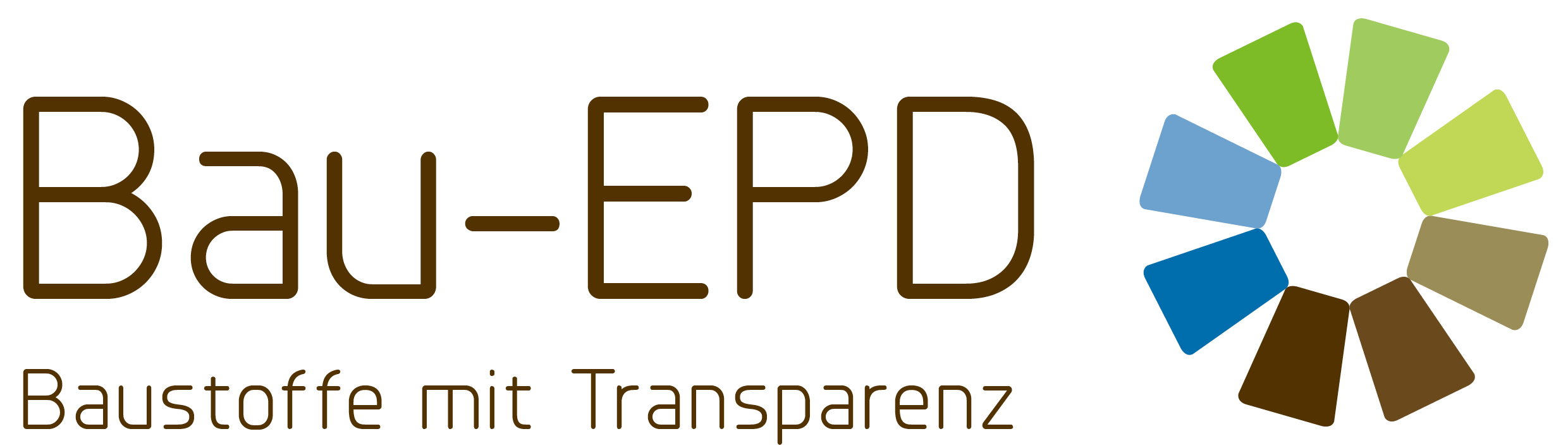 www.bau-epd.atVersion: 1.0, date 2023-10-02VersionCommentsDate of changes1.0Template created by F. Gschösser and S. Richter based on the current structure of the product-specific PCR as per EN 15804+A2. Amendment texts for preliminary studies incorporated2023-10-02project report for creation of a PRELIMINARY STUDY for anEnvironmental product declaration as per ISO 14025 and EN 15804+A2OWNER AND Publisher	Bau EPD GmbH, A-1070 Wien, Seidengasse 13/3, www.bau-epd.atProgramme Operator	Bau EPD GmbH, A-1070 Wien, Seidengasse 13/3, www.bau-epd.atHolder of the Declaration	Name of declaration holderDeclaration Number	To be accorded with Bau EPD GmbHIssue Date	DateValid To	DateNUMBER OF DATASETS	NumberENERGY MIX APPROACH	MARKET BASED APPROACHProduct nameName and description of productDeclared Product / Declared UnitDescription of the declared product and declared unit/functional unit Number of datasets in this pre-study to an EPD Document(s): XXRange of validityThe product, the sites and location (region, country) on which the data of the LCA study is based must be cited. In case of average datasets for pre-studies for EPD the calculation of the average must be described shortly. By doing so, the representativity of the declaration with regard to the product masses covered by the LCA and the used technologies must be described. The range of variation of the product group described and declared in the interpretation must be stated.If no plants exist as part of the preliminary study or production has not yet started, a brief description must be given of the data basis and calculation on which the LCA can be calculated. Points from EN 15804 that cannot be complied with must be quoted and justified. Points from c-PKR and PKR-B that cannot be complied with must be cited and justified.  Declaration numberTo be accorded with Bau EPD GmbHDeclared Product / Declared UnitDescription of the declared product and declared unit/functional unit Number of datasets in this pre-study to an EPD Document(s): XXRange of validityThe product, the sites and location (region, country) on which the data of the LCA study is based must be cited. In case of average datasets for pre-studies for EPD the calculation of the average must be described shortly. By doing so, the representativity of the declaration with regard to the product masses covered by the LCA and the used technologies must be described. The range of variation of the product group described and declared in the interpretation must be stated.If no plants exist as part of the preliminary study or production has not yet started, a brief description must be given of the data basis and calculation on which the LCA can be calculated. Points from EN 15804 that cannot be complied with must be quoted and justified. Points from c-PKR and PKR-B that cannot be complied with must be cited and justified.  Declaration data     Specific data	     Average dataDeclared Product / Declared UnitDescription of the declared product and declared unit/functional unit Number of datasets in this pre-study to an EPD Document(s): XXRange of validityThe product, the sites and location (region, country) on which the data of the LCA study is based must be cited. In case of average datasets for pre-studies for EPD the calculation of the average must be described shortly. By doing so, the representativity of the declaration with regard to the product masses covered by the LCA and the used technologies must be described. The range of variation of the product group described and declared in the interpretation must be stated.If no plants exist as part of the preliminary study or production has not yet started, a brief description must be given of the data basis and calculation on which the LCA can be calculated. Points from EN 15804 that cannot be complied with must be quoted and justified. Points from c-PKR and PKR-B that cannot be complied with must be cited and justified.  Declaration based on:MS-HB Version XX dated TT.MM.YYYY: Name of PCRPCR-CodeVersion XX dated TT.MM.YYYY(PCR tested and approved by the independent expert committee = PKR-Gremium)Version of EPD-Format-Template M-Dok 13aThe owner of the declaration is liable for the underlying information and evidence; 
Bau EPD GmbH is not liable with respect to manufacturer information, life cycle assessment data and evidence.Declared Product / Declared UnitDescription of the declared product and declared unit/functional unit Number of datasets in this pre-study to an EPD Document(s): XXRange of validityThe product, the sites and location (region, country) on which the data of the LCA study is based must be cited. In case of average datasets for pre-studies for EPD the calculation of the average must be described shortly. By doing so, the representativity of the declaration with regard to the product masses covered by the LCA and the used technologies must be described. The range of variation of the product group described and declared in the interpretation must be stated.If no plants exist as part of the preliminary study or production has not yet started, a brief description must be given of the data basis and calculation on which the LCA can be calculated. Points from EN 15804 that cannot be complied with must be quoted and justified. Points from c-PKR and PKR-B that cannot be complied with must be cited and justified.  Type of Declaration as per EN 15804From cradle to ... LCA-Methode: ...(i.e. Cut-off by classification) .....Database, Software, VersionDeclaration of backround database, Software used and both its versions Version Characterisation Factors: Quelle, VersionAuthor of the Life Cycle AssessmentName of the authorInstitution, AddresswebsiteThe CEN standard EN 15804:2019+A2 serves as the core-PCR. The c-PCR of CEN xxx has been appliedIndependent verification of the declaration according to ISO 14025:2010     internally                        externallyVerifier 1:	NameVerifier 2:	NameHolder of the DeclarationName of the manufacturer/ownerInstitution, AddresswebsiteOwner, Publisher and Programme OperatorBau EPD GmbHSeidengasse 13/31070 ViennaAustriaStandardTitle CharacterizationValueUnitComponents:FunctionMass %XXX  1)XXX 2)XXX 3)CharacterizationvalueunityearsReference conditions on which the RSL is based (if relevant) Individual unitscharacterizationvalueunitdeclared unit1m3Calculation factor for conversion into kg      -PRODUCT STAGEPRODUCT STAGEPRODUCT STAGECON-STRUCTION PROCESS STAGECON-STRUCTION PROCESS STAGEUSE STAGEUSE STAGEUSE STAGEUSE STAGEUSE STAGEUSE STAGEUSE STAGEEND-OF-LIFE STAGEEND-OF-LIFE STAGEEND-OF-LIFE STAGEEND-OF-LIFE STAGEBENEFITS
AND LOADS BEYOND THE SYSTEM BOUNDARIESA1A2A3A4A5B1B2B3B4B5B6B7C1C2C3C4D Raw material supply Transport Manufacturing Transport from the gate  to the site Construction, installation Use Maintenance Repair Replacement Refurbishment Operational energy use Operational water use De-construction, demolition Transport Waste processing Disposal Reuse- Recovery- Recycling- potentialxxxxxxxxxxxxxxxxxParameters to describe the transport to the building site (A4)Quantity per m3
insulation materialAverage transport distancekmvehicle type, Commission Directive 2007/37/EC (European Emission Standard)-Fuel type and average consumption of vehiclel/100 kmMaximum transport masstonsCapacity utilisation (including empty returns)%Bulk density of transported productskg/m3Volume capacity utilisation factor (factor:  =1 or <1 or ≥ 1 for compressed or nested packaged products)-Parameters to describe the installation of the product in the building (A5)Quantity per m3
insulation materialAncillary materials for installation (specified by material);Meaningful unitWater usem3Other resource usekgElectricity demandkWh or MJOther energy carrier(s): …………….kWh or other unit (e.g. litres)Wastage of materials on the building site before waste processing, generated by the product’s installation (specified by type)kgOutput materials (specified by type) as result of waste processing at the building site e.g. of collection for recycling, for energy recovery, disposal (specified by route)kgDirect emissions to ambient air, soil and waterkgParameters maintenance (B2)valueunitMaintenance process  Description or source where description can be  
found  Maintenance cycle  Number per RSL or year a  Ancillary materials for maintenance, e.g.  cleaning agent, specify materials  Kg/cycleWaste material resulting from maintenance (specify materials)  kg  Net freshwater consumption during maintenance  m3  Energy input during maintenance, e.g. vacuum cleaning, energy carrier type, e.g. electricity, and amount, if applicable and relevant  kWhParameters repair (B3)valueunitRepair process  Description or source where description can be  
found  Inspection process  Description or source where description can be  
found  Repair cycle  Number per RSL or year  Ancillary materials, e.g. lubricant, specify  materials  Kg or kg/cycleWaste material resulting from repair, (specify materials)  kg  Net freshwater consumption during repair  m3  Energy input during repair, e.g. crane activity,  
energy carrier type, e.g. electricity, and amount  kWhParameters replacement (B4) valueunitReplacement cycle  Number per RSL or year  Energy input during replacement e.g. crane activity, energy carrier type, e.g. electricity and amount if applicable and relevant  kWhExchange of worn parts during the product’s life cycle, e.g. zinc galvanised steel sheet, specify materials  kg  Parameters refurbishment (B5)valueunitRefurbishment process  Description or source where description can be  found  Refurbishment cycle  Number per RSL or year  Energy input during refurbishment e.g. crane  
activity, energy carrier type, e.g. electricity, and  
amount if applicable and relevant  kWhMaterial input for refurbishment, e.g. bricks, including ancillary materials for the refurbishment process e.g. lubricant, (specify materials)  kg or kg / cycle  Waste material resulting from refurbishment (specify materials)  kg  Further assumptions for scenario development,  e.g. frequency and time period of use, number of occupants Units as appropriate  Parameters energy (B6) and water (B7)valueunitAncillary materials, e.g. lubricant, specify  materials  Kg or kg/cycleNet fresh water consumption  m3  Type of energy carrier, e.g. electricity, natural gas, district  
heating  kWh or m³Power output of equipment  kW  Characteristic performance, e.g. energy efficiency, emissions, variation of performance with capacity utilisation etc.  units as appropriate  Further assumptions for scenario development, e.g.  frequency and period of use, number of occupants  units as appropriate  Parameters for End-of-Life stage (C1-C4)valueQuantity per m3 insulation materialCollection process specified by typekg collected separatelyCollection process specified by typekg collected with mixed construction wasteRecovery system specified by type kg for re-useRecovery system specified by type kg for recyclingRecovery system specified by type kg for energy recovery  Disposal specified by typekg product or material for final deposition  Assumptions for scenario development, e.g.  transportation  Appropriate unitsParameters for module Dvalueunit Materials for reuse, recovery or recycling from A4-A5%Energy recovery or secondary fuels from A4-A5MJ/t resp. kg/tMaterials for reuse, recovery or recycling from B2-B5%Energy recovery or secondary fuels from B2-B5MJ/t resp. kg/tMaterials for reuse, recovery or recycling from C1-C4%Energy recovery or secondary fuels from C1-C4MJ/t resp. kg/tPara-meterunitA1-A3A4A5B1B2B5B6B7C1C2C3C4DGWP totalkg CO2 eq.GWP fossil fuelskg CO2 eq.GWP biogenickg CO2 eq.GWP luluckg CO2 eq.ODPkg CFC-11 eq.APmol H+ eq.EP freshwaterkg P eq.EP marinekg N eq.EP terrestrialmol N eq.POCPkg NMVOC eq.ADPEkg Sb eq.ADPFMJ HuWDPm3 Welt eq. entz.LegendeLegendeGWP = Global warming potential; luluc = land use and land use change; 
ODP = Depletion potential of the stratospheric ozone layer;
AP = Acidification potential, Accumulated Exceedance; EP = Eutrophierungspotenzial;
EP = Eutrophication potential; POCP = Formation potential of tropospheric ozone photochemical oxidants; ADPE = Abiotic depletion potential for non-fossil resources; ADPF = Abiotic depletion potential for fossil resources WDP = Water (user) deprivation potential, deprivation-weighted water consumptionGWP = Global warming potential; luluc = land use and land use change; 
ODP = Depletion potential of the stratospheric ozone layer;
AP = Acidification potential, Accumulated Exceedance; EP = Eutrophierungspotenzial;
EP = Eutrophication potential; POCP = Formation potential of tropospheric ozone photochemical oxidants; ADPE = Abiotic depletion potential for non-fossil resources; ADPF = Abiotic depletion potential for fossil resources WDP = Water (user) deprivation potential, deprivation-weighted water consumptionGWP = Global warming potential; luluc = land use and land use change; 
ODP = Depletion potential of the stratospheric ozone layer;
AP = Acidification potential, Accumulated Exceedance; EP = Eutrophierungspotenzial;
EP = Eutrophication potential; POCP = Formation potential of tropospheric ozone photochemical oxidants; ADPE = Abiotic depletion potential for non-fossil resources; ADPF = Abiotic depletion potential for fossil resources WDP = Water (user) deprivation potential, deprivation-weighted water consumptionGWP = Global warming potential; luluc = land use and land use change; 
ODP = Depletion potential of the stratospheric ozone layer;
AP = Acidification potential, Accumulated Exceedance; EP = Eutrophierungspotenzial;
EP = Eutrophication potential; POCP = Formation potential of tropospheric ozone photochemical oxidants; ADPE = Abiotic depletion potential for non-fossil resources; ADPF = Abiotic depletion potential for fossil resources WDP = Water (user) deprivation potential, deprivation-weighted water consumptionGWP = Global warming potential; luluc = land use and land use change; 
ODP = Depletion potential of the stratospheric ozone layer;
AP = Acidification potential, Accumulated Exceedance; EP = Eutrophierungspotenzial;
EP = Eutrophication potential; POCP = Formation potential of tropospheric ozone photochemical oxidants; ADPE = Abiotic depletion potential for non-fossil resources; ADPF = Abiotic depletion potential for fossil resources WDP = Water (user) deprivation potential, deprivation-weighted water consumptionGWP = Global warming potential; luluc = land use and land use change; 
ODP = Depletion potential of the stratospheric ozone layer;
AP = Acidification potential, Accumulated Exceedance; EP = Eutrophierungspotenzial;
EP = Eutrophication potential; POCP = Formation potential of tropospheric ozone photochemical oxidants; ADPE = Abiotic depletion potential for non-fossil resources; ADPF = Abiotic depletion potential for fossil resources WDP = Water (user) deprivation potential, deprivation-weighted water consumptionGWP = Global warming potential; luluc = land use and land use change; 
ODP = Depletion potential of the stratospheric ozone layer;
AP = Acidification potential, Accumulated Exceedance; EP = Eutrophierungspotenzial;
EP = Eutrophication potential; POCP = Formation potential of tropospheric ozone photochemical oxidants; ADPE = Abiotic depletion potential for non-fossil resources; ADPF = Abiotic depletion potential for fossil resources WDP = Water (user) deprivation potential, deprivation-weighted water consumptionGWP = Global warming potential; luluc = land use and land use change; 
ODP = Depletion potential of the stratospheric ozone layer;
AP = Acidification potential, Accumulated Exceedance; EP = Eutrophierungspotenzial;
EP = Eutrophication potential; POCP = Formation potential of tropospheric ozone photochemical oxidants; ADPE = Abiotic depletion potential for non-fossil resources; ADPF = Abiotic depletion potential for fossil resources WDP = Water (user) deprivation potential, deprivation-weighted water consumptionGWP = Global warming potential; luluc = land use and land use change; 
ODP = Depletion potential of the stratospheric ozone layer;
AP = Acidification potential, Accumulated Exceedance; EP = Eutrophierungspotenzial;
EP = Eutrophication potential; POCP = Formation potential of tropospheric ozone photochemical oxidants; ADPE = Abiotic depletion potential for non-fossil resources; ADPF = Abiotic depletion potential for fossil resources WDP = Water (user) deprivation potential, deprivation-weighted water consumptionGWP = Global warming potential; luluc = land use and land use change; 
ODP = Depletion potential of the stratospheric ozone layer;
AP = Acidification potential, Accumulated Exceedance; EP = Eutrophierungspotenzial;
EP = Eutrophication potential; POCP = Formation potential of tropospheric ozone photochemical oxidants; ADPE = Abiotic depletion potential for non-fossil resources; ADPF = Abiotic depletion potential for fossil resources WDP = Water (user) deprivation potential, deprivation-weighted water consumptionGWP = Global warming potential; luluc = land use and land use change; 
ODP = Depletion potential of the stratospheric ozone layer;
AP = Acidification potential, Accumulated Exceedance; EP = Eutrophierungspotenzial;
EP = Eutrophication potential; POCP = Formation potential of tropospheric ozone photochemical oxidants; ADPE = Abiotic depletion potential for non-fossil resources; ADPF = Abiotic depletion potential for fossil resources WDP = Water (user) deprivation potential, deprivation-weighted water consumptionGWP = Global warming potential; luluc = land use and land use change; 
ODP = Depletion potential of the stratospheric ozone layer;
AP = Acidification potential, Accumulated Exceedance; EP = Eutrophierungspotenzial;
EP = Eutrophication potential; POCP = Formation potential of tropospheric ozone photochemical oxidants; ADPE = Abiotic depletion potential for non-fossil resources; ADPF = Abiotic depletion potential for fossil resources WDP = Water (user) deprivation potential, deprivation-weighted water consumptionGWP = Global warming potential; luluc = land use and land use change; 
ODP = Depletion potential of the stratospheric ozone layer;
AP = Acidification potential, Accumulated Exceedance; EP = Eutrophierungspotenzial;
EP = Eutrophication potential; POCP = Formation potential of tropospheric ozone photochemical oxidants; ADPE = Abiotic depletion potential for non-fossil resources; ADPF = Abiotic depletion potential for fossil resources WDP = Water (user) deprivation potential, deprivation-weighted water consumptionParameterUnitA1-A3A4A5B1B2B5B6B7C1C2C3C4DPMdisease incidenceIRPkBq U235 eq.ETP-fw CTUeHTP-cCTUhHTP-ncCTUhSQPdimension-lessLegendeLegendePM = Potential incidence of disease due to Partuculate Matter emissions; IRP = Potential Human exposure efficiency relative to U235; ETP-fw = Potential Comparative Toxic Unit for ecosystems; HTP-c = Potential Comparative Toxic Unit for humans – cancer effect; HTP-nc = Potential Comparative Toxic Unit for humans – non-cancer effect; SQP = Potential soil quality indexPM = Potential incidence of disease due to Partuculate Matter emissions; IRP = Potential Human exposure efficiency relative to U235; ETP-fw = Potential Comparative Toxic Unit for ecosystems; HTP-c = Potential Comparative Toxic Unit for humans – cancer effect; HTP-nc = Potential Comparative Toxic Unit for humans – non-cancer effect; SQP = Potential soil quality indexPM = Potential incidence of disease due to Partuculate Matter emissions; IRP = Potential Human exposure efficiency relative to U235; ETP-fw = Potential Comparative Toxic Unit for ecosystems; HTP-c = Potential Comparative Toxic Unit for humans – cancer effect; HTP-nc = Potential Comparative Toxic Unit for humans – non-cancer effect; SQP = Potential soil quality indexPM = Potential incidence of disease due to Partuculate Matter emissions; IRP = Potential Human exposure efficiency relative to U235; ETP-fw = Potential Comparative Toxic Unit for ecosystems; HTP-c = Potential Comparative Toxic Unit for humans – cancer effect; HTP-nc = Potential Comparative Toxic Unit for humans – non-cancer effect; SQP = Potential soil quality indexPM = Potential incidence of disease due to Partuculate Matter emissions; IRP = Potential Human exposure efficiency relative to U235; ETP-fw = Potential Comparative Toxic Unit for ecosystems; HTP-c = Potential Comparative Toxic Unit for humans – cancer effect; HTP-nc = Potential Comparative Toxic Unit for humans – non-cancer effect; SQP = Potential soil quality indexPM = Potential incidence of disease due to Partuculate Matter emissions; IRP = Potential Human exposure efficiency relative to U235; ETP-fw = Potential Comparative Toxic Unit for ecosystems; HTP-c = Potential Comparative Toxic Unit for humans – cancer effect; HTP-nc = Potential Comparative Toxic Unit for humans – non-cancer effect; SQP = Potential soil quality indexPM = Potential incidence of disease due to Partuculate Matter emissions; IRP = Potential Human exposure efficiency relative to U235; ETP-fw = Potential Comparative Toxic Unit for ecosystems; HTP-c = Potential Comparative Toxic Unit for humans – cancer effect; HTP-nc = Potential Comparative Toxic Unit for humans – non-cancer effect; SQP = Potential soil quality indexPM = Potential incidence of disease due to Partuculate Matter emissions; IRP = Potential Human exposure efficiency relative to U235; ETP-fw = Potential Comparative Toxic Unit for ecosystems; HTP-c = Potential Comparative Toxic Unit for humans – cancer effect; HTP-nc = Potential Comparative Toxic Unit for humans – non-cancer effect; SQP = Potential soil quality indexPM = Potential incidence of disease due to Partuculate Matter emissions; IRP = Potential Human exposure efficiency relative to U235; ETP-fw = Potential Comparative Toxic Unit for ecosystems; HTP-c = Potential Comparative Toxic Unit for humans – cancer effect; HTP-nc = Potential Comparative Toxic Unit for humans – non-cancer effect; SQP = Potential soil quality indexPM = Potential incidence of disease due to Partuculate Matter emissions; IRP = Potential Human exposure efficiency relative to U235; ETP-fw = Potential Comparative Toxic Unit for ecosystems; HTP-c = Potential Comparative Toxic Unit for humans – cancer effect; HTP-nc = Potential Comparative Toxic Unit for humans – non-cancer effect; SQP = Potential soil quality indexPM = Potential incidence of disease due to Partuculate Matter emissions; IRP = Potential Human exposure efficiency relative to U235; ETP-fw = Potential Comparative Toxic Unit for ecosystems; HTP-c = Potential Comparative Toxic Unit for humans – cancer effect; HTP-nc = Potential Comparative Toxic Unit for humans – non-cancer effect; SQP = Potential soil quality indexPM = Potential incidence of disease due to Partuculate Matter emissions; IRP = Potential Human exposure efficiency relative to U235; ETP-fw = Potential Comparative Toxic Unit for ecosystems; HTP-c = Potential Comparative Toxic Unit for humans – cancer effect; HTP-nc = Potential Comparative Toxic Unit for humans – non-cancer effect; SQP = Potential soil quality indexPM = Potential incidence of disease due to Partuculate Matter emissions; IRP = Potential Human exposure efficiency relative to U235; ETP-fw = Potential Comparative Toxic Unit for ecosystems; HTP-c = Potential Comparative Toxic Unit for humans – cancer effect; HTP-nc = Potential Comparative Toxic Unit for humans – non-cancer effect; SQP = Potential soil quality indexILCD-classificationIndicatordisclaimerILCD-Type 1Global warming potential (GWP)noneILCD-Type 1Depletion potential of the stratospheric ozone layer (ODP)noneILCD-Type 1Potential incidence of disease due to PM emissions (PM)noneILCD-Type 2Acidification potential, Accumulated Exceedance (AP)  noneILCD-Type 2Eutrophication potential, Fraction of nutrients reaching  freshwater end compartment (EP-freshwater)  noneILCD-Type 2Eutrophication potential, Fraction of nutrients reaching  marine end compartment (EP-marine)  noneILCD-Type 2Eutrophication potential, Accumulated Exceedance  (EP-terrestrial)  noneILCD-Type 2Formation potential of tropospheric ozone (POCP)  noneILCD-Type 2Potential Human exposure efficiency relative to U235 (IRP)  1ILCD-Type 3Abiotic depletion potential for non-fossil resources  
(ADP-minerals&metals)  2ILCD-Type 3Abiotic depletion potential for fossil resources (ADP-fossil)  2ILCD-Type 3Water (user) deprivation potential, deprivation-weighted  water consumption (WDP)  2ILCD-Type 3Potential Comparative Toxic Unit for ecosystems (ETP-fw)  2ILCD-Type 3Potential Comparative Toxic Unit for humans (HTP-c)  2ILCD-Type 3Potential Comparative Toxic Unit for humans (HTP-nc)  2ILCD-Type 3Potential Soil quality index (SQP)  2Disclaimer 1 – This impact category deals mainly with the eventual impact of low dose ionizing radiation on human health of the nuclear fuel cycle. It does not consider effects due to possible nuclear accidents, occupational exposure nor due to radioactive waste disposal in underground  facilities. Potential ionizing radiation from the soil, from radon and from some construction materials is also not measured by this indicator.  Disclaimer 1 – This impact category deals mainly with the eventual impact of low dose ionizing radiation on human health of the nuclear fuel cycle. It does not consider effects due to possible nuclear accidents, occupational exposure nor due to radioactive waste disposal in underground  facilities. Potential ionizing radiation from the soil, from radon and from some construction materials is also not measured by this indicator.  Disclaimer 1 – This impact category deals mainly with the eventual impact of low dose ionizing radiation on human health of the nuclear fuel cycle. It does not consider effects due to possible nuclear accidents, occupational exposure nor due to radioactive waste disposal in underground  facilities. Potential ionizing radiation from the soil, from radon and from some construction materials is also not measured by this indicator.  Disclaimer 2 – The results of this environmental impact indicator shall be used with care as the  uncertainties on these results are high or as there is limited experienced with the indicator.  Disclaimer 2 – The results of this environmental impact indicator shall be used with care as the  uncertainties on these results are high or as there is limited experienced with the indicator.  Disclaimer 2 – The results of this environmental impact indicator shall be used with care as the  uncertainties on these results are high or as there is limited experienced with the indicator.  Para-meterunitA1-A3A4A5B1B2B5B6B7C1C2C3C4DPEREMJ, net calorific value  PERMMJ, net calorific value  PERTMJ, net calorific value  PENREMJ, net calorific value  PENRMMJ, net calorific value  PENRTMJ, net calorific value  SMkg  RSFMJ, net calorific value  NRSFMJ, net calorific value  FWm3  LegendLegendPERE = Renewable primary energy as energy carrier; PERM = Renewable primary energy resources as material utilization; PERT = Total use of renewable primary energy resources; PENRE = Non-renewable primary energy as energy carrier; PENRM = Non-renewable primary energy as material utilization; PENRT = Total use of non-renewable primary energy resources; SM = Use of secondary material; 
RSF = Use of renewable secondary fuels; NRSF = Use of non-renewable secondary fuels;FW = Use of fresh waterPERE = Renewable primary energy as energy carrier; PERM = Renewable primary energy resources as material utilization; PERT = Total use of renewable primary energy resources; PENRE = Non-renewable primary energy as energy carrier; PENRM = Non-renewable primary energy as material utilization; PENRT = Total use of non-renewable primary energy resources; SM = Use of secondary material; 
RSF = Use of renewable secondary fuels; NRSF = Use of non-renewable secondary fuels;FW = Use of fresh waterPERE = Renewable primary energy as energy carrier; PERM = Renewable primary energy resources as material utilization; PERT = Total use of renewable primary energy resources; PENRE = Non-renewable primary energy as energy carrier; PENRM = Non-renewable primary energy as material utilization; PENRT = Total use of non-renewable primary energy resources; SM = Use of secondary material; 
RSF = Use of renewable secondary fuels; NRSF = Use of non-renewable secondary fuels;FW = Use of fresh waterPERE = Renewable primary energy as energy carrier; PERM = Renewable primary energy resources as material utilization; PERT = Total use of renewable primary energy resources; PENRE = Non-renewable primary energy as energy carrier; PENRM = Non-renewable primary energy as material utilization; PENRT = Total use of non-renewable primary energy resources; SM = Use of secondary material; 
RSF = Use of renewable secondary fuels; NRSF = Use of non-renewable secondary fuels;FW = Use of fresh waterPERE = Renewable primary energy as energy carrier; PERM = Renewable primary energy resources as material utilization; PERT = Total use of renewable primary energy resources; PENRE = Non-renewable primary energy as energy carrier; PENRM = Non-renewable primary energy as material utilization; PENRT = Total use of non-renewable primary energy resources; SM = Use of secondary material; 
RSF = Use of renewable secondary fuels; NRSF = Use of non-renewable secondary fuels;FW = Use of fresh waterPERE = Renewable primary energy as energy carrier; PERM = Renewable primary energy resources as material utilization; PERT = Total use of renewable primary energy resources; PENRE = Non-renewable primary energy as energy carrier; PENRM = Non-renewable primary energy as material utilization; PENRT = Total use of non-renewable primary energy resources; SM = Use of secondary material; 
RSF = Use of renewable secondary fuels; NRSF = Use of non-renewable secondary fuels;FW = Use of fresh waterPERE = Renewable primary energy as energy carrier; PERM = Renewable primary energy resources as material utilization; PERT = Total use of renewable primary energy resources; PENRE = Non-renewable primary energy as energy carrier; PENRM = Non-renewable primary energy as material utilization; PENRT = Total use of non-renewable primary energy resources; SM = Use of secondary material; 
RSF = Use of renewable secondary fuels; NRSF = Use of non-renewable secondary fuels;FW = Use of fresh waterPERE = Renewable primary energy as energy carrier; PERM = Renewable primary energy resources as material utilization; PERT = Total use of renewable primary energy resources; PENRE = Non-renewable primary energy as energy carrier; PENRM = Non-renewable primary energy as material utilization; PENRT = Total use of non-renewable primary energy resources; SM = Use of secondary material; 
RSF = Use of renewable secondary fuels; NRSF = Use of non-renewable secondary fuels;FW = Use of fresh waterPERE = Renewable primary energy as energy carrier; PERM = Renewable primary energy resources as material utilization; PERT = Total use of renewable primary energy resources; PENRE = Non-renewable primary energy as energy carrier; PENRM = Non-renewable primary energy as material utilization; PENRT = Total use of non-renewable primary energy resources; SM = Use of secondary material; 
RSF = Use of renewable secondary fuels; NRSF = Use of non-renewable secondary fuels;FW = Use of fresh waterPERE = Renewable primary energy as energy carrier; PERM = Renewable primary energy resources as material utilization; PERT = Total use of renewable primary energy resources; PENRE = Non-renewable primary energy as energy carrier; PENRM = Non-renewable primary energy as material utilization; PENRT = Total use of non-renewable primary energy resources; SM = Use of secondary material; 
RSF = Use of renewable secondary fuels; NRSF = Use of non-renewable secondary fuels;FW = Use of fresh waterPERE = Renewable primary energy as energy carrier; PERM = Renewable primary energy resources as material utilization; PERT = Total use of renewable primary energy resources; PENRE = Non-renewable primary energy as energy carrier; PENRM = Non-renewable primary energy as material utilization; PENRT = Total use of non-renewable primary energy resources; SM = Use of secondary material; 
RSF = Use of renewable secondary fuels; NRSF = Use of non-renewable secondary fuels;FW = Use of fresh waterPERE = Renewable primary energy as energy carrier; PERM = Renewable primary energy resources as material utilization; PERT = Total use of renewable primary energy resources; PENRE = Non-renewable primary energy as energy carrier; PENRM = Non-renewable primary energy as material utilization; PENRT = Total use of non-renewable primary energy resources; SM = Use of secondary material; 
RSF = Use of renewable secondary fuels; NRSF = Use of non-renewable secondary fuels;FW = Use of fresh waterPERE = Renewable primary energy as energy carrier; PERM = Renewable primary energy resources as material utilization; PERT = Total use of renewable primary energy resources; PENRE = Non-renewable primary energy as energy carrier; PENRM = Non-renewable primary energy as material utilization; PENRT = Total use of non-renewable primary energy resources; SM = Use of secondary material; 
RSF = Use of renewable secondary fuels; NRSF = Use of non-renewable secondary fuels;FW = Use of fresh waterPara-meterunitA1-A3A4A5B1B2B5B6B7C1C2C3C4DHWDkgNHWDkgRWDkgCRUkgMFRkgMERkgEEEMJEETMJLegendLegendHWD = Hazardous waste disposed; NHWD = Non-hazardous waste disposed; RWD = Radioactive waste disposed; CRU = Components for re-use; MFR = Materials for recycling; MER = Materials for energy recovery; EEE = Exported electric energy; EET = Exported thermal energyHWD = Hazardous waste disposed; NHWD = Non-hazardous waste disposed; RWD = Radioactive waste disposed; CRU = Components for re-use; MFR = Materials for recycling; MER = Materials for energy recovery; EEE = Exported electric energy; EET = Exported thermal energyHWD = Hazardous waste disposed; NHWD = Non-hazardous waste disposed; RWD = Radioactive waste disposed; CRU = Components for re-use; MFR = Materials for recycling; MER = Materials for energy recovery; EEE = Exported electric energy; EET = Exported thermal energyHWD = Hazardous waste disposed; NHWD = Non-hazardous waste disposed; RWD = Radioactive waste disposed; CRU = Components for re-use; MFR = Materials for recycling; MER = Materials for energy recovery; EEE = Exported electric energy; EET = Exported thermal energyHWD = Hazardous waste disposed; NHWD = Non-hazardous waste disposed; RWD = Radioactive waste disposed; CRU = Components for re-use; MFR = Materials for recycling; MER = Materials for energy recovery; EEE = Exported electric energy; EET = Exported thermal energyHWD = Hazardous waste disposed; NHWD = Non-hazardous waste disposed; RWD = Radioactive waste disposed; CRU = Components for re-use; MFR = Materials for recycling; MER = Materials for energy recovery; EEE = Exported electric energy; EET = Exported thermal energyHWD = Hazardous waste disposed; NHWD = Non-hazardous waste disposed; RWD = Radioactive waste disposed; CRU = Components for re-use; MFR = Materials for recycling; MER = Materials for energy recovery; EEE = Exported electric energy; EET = Exported thermal energyHWD = Hazardous waste disposed; NHWD = Non-hazardous waste disposed; RWD = Radioactive waste disposed; CRU = Components for re-use; MFR = Materials for recycling; MER = Materials for energy recovery; EEE = Exported electric energy; EET = Exported thermal energyHWD = Hazardous waste disposed; NHWD = Non-hazardous waste disposed; RWD = Radioactive waste disposed; CRU = Components for re-use; MFR = Materials for recycling; MER = Materials for energy recovery; EEE = Exported electric energy; EET = Exported thermal energyHWD = Hazardous waste disposed; NHWD = Non-hazardous waste disposed; RWD = Radioactive waste disposed; CRU = Components for re-use; MFR = Materials for recycling; MER = Materials for energy recovery; EEE = Exported electric energy; EET = Exported thermal energyHWD = Hazardous waste disposed; NHWD = Non-hazardous waste disposed; RWD = Radioactive waste disposed; CRU = Components for re-use; MFR = Materials for recycling; MER = Materials for energy recovery; EEE = Exported electric energy; EET = Exported thermal energyHWD = Hazardous waste disposed; NHWD = Non-hazardous waste disposed; RWD = Radioactive waste disposed; CRU = Components for re-use; MFR = Materials for recycling; MER = Materials for energy recovery; EEE = Exported electric energy; EET = Exported thermal energyHWD = Hazardous waste disposed; NHWD = Non-hazardous waste disposed; RWD = Radioactive waste disposed; CRU = Components for re-use; MFR = Materials for recycling; MER = Materials for energy recovery; EEE = Exported electric energy; EET = Exported thermal energyBiogenic carbon content  UnitBiogenic carbon content in productkg CBiogenic carbon content in accompanying  packagingkg CNOTE 1 kg biogenic carbon is equivalent to 44/12 kg of CO2NOTE 1 kg biogenic carbon is equivalent to 44/12 kg of CO2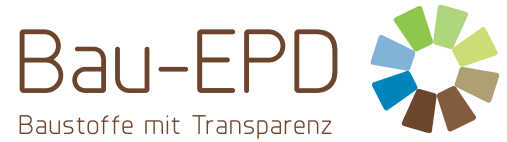 Owner and PublisherBau EPD GmbHSeidengasse 13/31070 WienÖsterreichTel	+43 699 15 900 500Mail	office@bau-epd.atWeb	www.bau-epd.atProgramme OperatorBau EPD GmbHSeidengasse 13/31070 WienÖsterreichTel	+43 699 15 900 500Mail	office@bau-epd.atWeb	www.bau-epd.atLogoAuthor of the Life Cycle AssessmentName of creator in personName of Institution (if rel.)AddressPostcode, LocationMail Person creatorTel	Fax	 Mail	Web	LogoHolder of the declarationName of creator in personName of Institution (if rel.)AddressPostcode, Location Tel	Fax	Mail	Web	